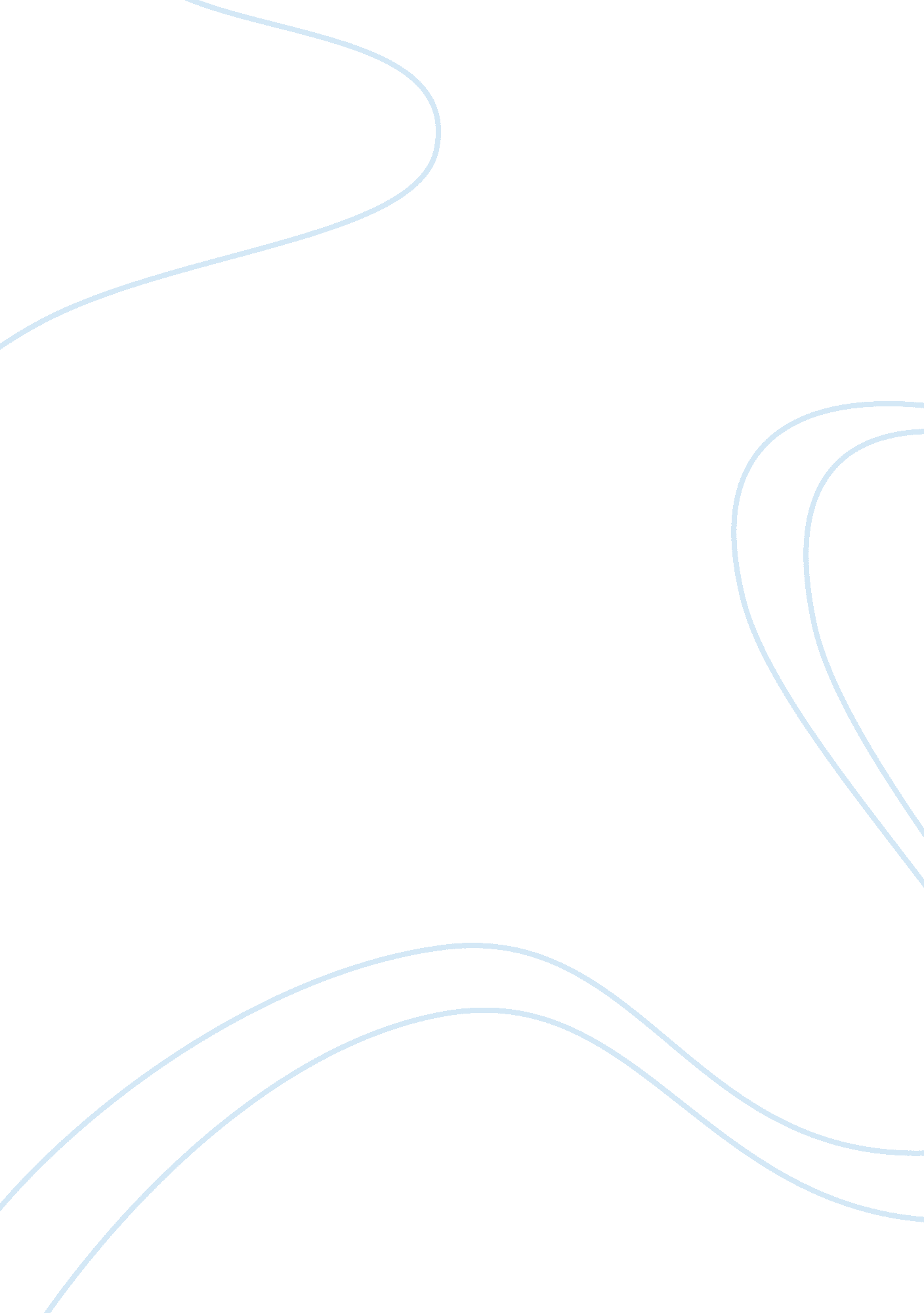 Save big on this 55-inch 4k samsung curved tv, folding treadmill and moreBusiness, Company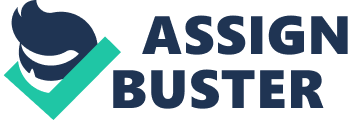 Entrepreneur has affiliate partnership with TechBargains so we may get a share of the revenue from your purchase. Thanks to our friends at , we've rounded up some can't-miss deals. Check it out: Use Code50OFF699. This is one of Dell's most popular and best selling desktops. Users love it for its potential for expandability, better design and high-quality components. This particular set up is one of Dell's more powerful configurations with an i7 processor and can drive two monitors with its discrete video cards. This treadmill features a lifetime warranty on both the frame and motor, up to 15-levels of incline and has an impact absorbing shocks built into its space-saving foldable ramp. Lastly, you can get an optional Bluetooth adapter to connect to your smartphone and track your progress. This is pretty close to a gym-quality machine, runs fairly quiet and smoothly, and gets good reviews. This is the same low price as elsewhere but includes a $300 Dell gift card you can use to buy tons of other great electronics and computers Dell sells. It has all of the latest tech you can find in a TV, support for HDR, a curved display, and a 4K panel. If you've done any sort of wedding registry you know that All-Clad is the cream of the crop when it comes to pots and pans. They are made in America, carry a lifetime warranty, and will last a lifetime. They rarely go on sale and a single saute pan can sell for more than $100. If you don't need all those pans, you can also get the 7-piece for less than $300, which has all of the most highly used pans you will use. Clip $5 off Amazon Clippable coupon. This is one of the best prices we've seen on an electric toothbrush and it gets great reviews. We highly recommend traveling with a toothbrush like this if you have a nicer electric you don't want to risk losing. Or if you don't want to spend on a $100 toothbrush this has the most important feature of a 2-minute timer which dentists recommend and has Philip's patented sonictechnology. For more great deals, check out our . Disclosure: This is brought to you by the Entrepreneur Partner Studio. Our goal is to feature products and services that we think you'll find interesting and useful. If you purchase them, we may get a small share of the revenue from the sale from our commerce partners. Have a deal you want to promote? . 